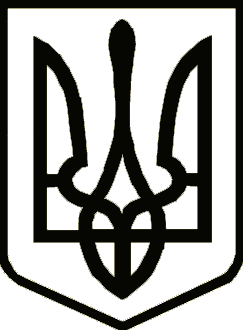 УкраїнаСРІБНЯНСЬКА СЕЛИЩНА РАДАРОЗПОРЯДЖЕННЯПро оголошення Дня жалоби на території Срібнянської селищної ради Керуючись пунктом 20 статті 42  Закону України «Про місцеве самоврядування в Україні», для вшанування пам’яті загиблого військовослужбовця МОСТОВОГО Віталія Володимировича, зобов'язую:Оголосити на території Срібнянської  селищної ради 26 березня 2024 року День жалоби.2. На знак скорботи за загиблим забезпечити приспущення Державного Прапора України на будівлях і спорудах підприємств, установ і організацій незалежно від форми власності.3. Обмежити проведення розважально-концертних заходів на території громади, заборонити звучання розважальної музики у закладах торгівлі.4. Відділу організаційної роботи забезпечити оприлюднення цього розпорядження на сайті селищної ради.5. Контроль за виконанням цього розпорядження покласти на заступника селищного голови Володимира ШУЛЯКА.Секретар ради                                                                        Ірина МАРТИНЮК 25 березня2024 року    смт Срібне			       №47